                                                       CHANTEUSE   ©                                                            a Tom Larkin                                                         international thriller                                                                                                                    by                                                     Gerald Arthur Winter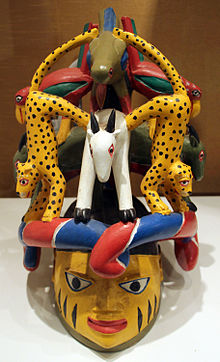                                            Episode Six	CHAPTER 16 – THE KING WILLS IT	Sprawled on the floor, Larkin awoke painfully and frowned as 	he felt the back of his head. Sitting up, he stretched with a groan, then 	looked at his gold Rolex to see he’d been out for only a few minutes. He	staggered to his feet and rubbed the back of his neck. He sniffed the air 	and wrinkled his nose—the smoke from the chimney.  He went to the 	fireplace and used a poker to disturb the ashes. Sparks flew up the 	chimney. 	Seeing a smoldering corner of parchment, he removed it from the 	ashes and blew on it to clear off the cinders, but his breath made it flare, 	and the burnt edges crumbled at his touch. He spat on a corner of his shirt 	and dabbed at the parchment to keep it from burning more. Holding it to 	the window, he observed the frail parchment backlit by the dawn’s early 	glow.	Reading the scripted words, he thanked his high school French 	teacher, Miss Duval, for having such a fine figure that he’d stayed after 	class for extra help before final exams. Though now fluent in Spanish 	after fifteen years on tour for the DEA in Mexico and South America, 	French lingered only in his subconscious along with images of Miss 	Duval’s derriere, but enough for him to know that le roi le veut meant, 	“the king wills it?”	Carefully, he put the delicate parchment in his jacket, but a sudden 	creak from a floorboard startled him. He heard it again and backed towards 	the rear of the house to hide. Finding a rear door, he cautiously backed away 	from the house, but stumbled clumsily over a motorcycle. 	“Franklin,” he growled under his breath. 	He reached for his gun, but found its holster empty. Steering the 	motorcycle downhill away from the house, he put his foot down on the 	starter, then accelerated downhill with automatic gunfire spraying at his 	heels from the house.	“Larkin!” Franklin shouted. “Stop!” 	Unarmed, Larkin drove past The Battlewagon parked where he’d left 	it. Franklin ran downhill and started The Battlewagon with Larkin’s keys still	in the ignition.  He pursued Larkin down blind, winding bends on the steep, 	narrow road, firing once but missing him. 	Larkin gained enough speed to get out of range and sight. He took a	sharp, skidding right at the fork and hid with the motorcycle in the tall shrubs. 	At high speed, Franklin missed that right fork in the road, but jammed on his 	brakes, backed up, and turned blindly to the right. 	When Franklin passed Larkin’s hiding place, Larkin jumped out from 	behind the shrubs and heard the sudden squeal of The Battlewagon’s bad 	brakes. Franklin screamed right before a thunderous splash of the The Battle 	Wagon plunging into a bog. 	Larkin ran to the edge of the bog in time to see Franklin scrambling 	onto the roof of the sinking vehicle. The quicksand made a sucking sound as 	The Battle Wagon seemed to let out a groan before steadily sinking nose first 	into the bottomless quagmire. 	Franklin drew his gun and aimed it at Larkin as he shouted, “Larkin! 	Get the rope from my bike and toss me a line! Hurry, damn it!”                        “Throw me your weapon first!”                         Franklin fired at Larkin’s feet. “Bull shit! Get the damn rope!”                        “Take your best shot, Georgie. You’ve got sixty, maybe ninety             seconds at best, before you’ll be in the deepest cover you’ve ever known.            Without me alive, you’re dead.”	“I swear, Larkin! I’ll kill you!”                        “Save a shot for yourself or be prepared to hold your breath for two              . . . maybe three minutes . . . and counting.”                         “Son of a—! Ah!” He threw his gun at Larkin.                         Larkin picked up the weapon and casually walked to the motorcycle               as quicksand gushed into the car’s open rear windows.            “Hurry! Where the hell are you going?” Franklin shouted.            Larkin started the motorcycle, pulled up to the edge of the bog, and                stared coldly as Franklin, whose feet were still tippy-toed on the hatchback                of the sinking car. Franklin sank chest deep into the bog and pleaded as he               struggled, slowly sinking deeper with each flail of his arms. 	Larkin finally threw him a line and tied his end to the motorcycle  	 Franklin secured himself at the waist. Then Larkin revved the bike and 	screeched off, dragging the mud-caked Franklin for a fifty painful yards 	before cutting the line and leaving him in the road.                         “Sorry, Georgie, no room without the sidecar. Ciao!”	Franklin cursed as Larkin sped off.       * * * 		In uniform, Theo greeted Larkin at the front gate to Larkin’s home in	Ocho Rios 		“The back of your head’s bleeding, Tom. What happened? You’d better 	see a doctor, mon. You could have a concussion.” 		“I’ve got to get to Grand Cayman this morning to see what Chanteuse	is up to there. She could be in grave danger.”		“She’s in danger? What about you? Maybe she’s the danger. I think this 	bird’s already got her talons into you, Tom.”		Ignoring Theo’s words, Larkin packed an overnight bag.        		“Your domestic, Lucea, is OK, but a bit shaken,” Theo told him. “She’s 	looking after your dog. Are you listening to me, Tom? You seem lost in a fog. 	I should take you to the ER in Kingston before you go off half-cocked.” 	As if Theo wasn’t there, Larkin shaved and splashed water in his face 	and under his arms. He patted the back of his head with a cold, wet towel and 	saw the blood crusting, so he added a baseball cap in his bag in case he needed 	to cover his wound. He wiped the corner of his mouth with his thumb and tasted 	Chanteuse’s lipstick. As he did, he heard Theo’s voice as if someone had suddenly 	turned on the radio.		“Have you been listening to me, Tom?”	“No. Sorry. This is important. I found a singed fragment of old parchment with the phrase le roit le veut inscribed on it.”	“The King wills it,” Theo said with a frown. “It’s a formal proclamation 	honored by international law for centuries. There are many such proclamations 	in our museums, but some even remain on current legal documents.”	Larkin held the scrap of parchment to the light. “I can just make out 	the words Las Tortugas and Le Petite.”                        “Where’d you find this, Tom?”	“I took Chanteuse to an old house in the hills above Annotto Bay, 	where her mother lived before marrying Simon. I found this smoldering in 	the fireplace. Las Tortugas means turtles, but is it a place or a thing? Could	this be genuine parchment from the seventeenth century?”	“I could have Kingston CSI test the ink,” Theo offered.	He handed it to Theo. “Do it. I’ve got to go.”                                                                       * * * 	A constabulary van dropped Larkin off at the U.S. Embassy parking lot. He walked by his red Porsche and Riley’s black Mercedes, the only cars 	in the lot at that early hour, then he entered the embassy. After showing his	security clearance, he unlocked the DEA office, turned on the office lights, 	and found the British High Commission’s file labeled Rabelle in an envelope 	marked T. Larkin—Personal. He read the few pages from Quigley’s files, 	noting that Simon Rabelle’s last-known address was Owen Island, a minute	coral cay off the Cayman Islands. He called Theo.	“I have a High Commission file on Carmen Rabelle’s assassination. 	The coroner listed you as the first Constabulary officer on the scene.”	“That’s correct, Tom. Why?”	“Then you actually saw Carmen Rabelle’s corpse?”	“What remained of her. If it weren’t for that gold tooth in her shattered	skull, I wouldn’t have been convinced it was Carmen. But it was.”		“Did you check her dental records at the time for positive ID?”		“There was chaos that morning,” Theo admitted.              Larkin pushed further. “Any chance Carmen’s still living?”  	“Pray to God, no. It was a gruesome sight I’ll never forget.”	“I also have a copy of a Constabulary report from ten years ago connecting Guy Jasparre to a major drug bust.”	“Yes, a shipment of Mexican Gold, a thousand kilos of the best-grade 	ganja was dumped into the sea off Negril. It was a mixed-up venture. Jasparre 	was responsible for the sabotage of the marijuana, not to help the Narcotics 	Division, but to break Mexico’s monopoly on marijuana distribution. He was 	barely eighteen when he took on the Mexicans and Colombians for control of 	Caribbean narcotics.”           	“A bold move, Theo, even if he’d been a seasoned pro. Who commanded             the Narcotics Division of the Constabulary on that case?”	“Hmm. I don’t recall offhand. Our Narcotics Division kept those names 	out of the media to protect the officers’ covers. Jamaica is sixty-miles long, so	there’s nowhere to hide for long before some arm of the law will be kicking	down your door.”	“Then how could Jasparre possibly have hidden for ten years?” 	When Theo gave him no response, Larkin said, “Forget it for now and 	just meet me at the airport.”	Larkin hung up, went to Mona’s desk, and felt for the latch beneath	to open the hidden drawer. There he found the key to Riley’s inner office 	and his plane ticket to Grand Cayman. He opened Riley’s office and went 	to the files. Leafing through a file on Jasparre, he found a report on the 	Mexican Gold bust from ten years ago, but something else caught his eye. 		Pensive, he called Chief Barnes at Quantico from his cell phone.		“Tim, I need to contact Special Agent Carl Fredericks.”	“He’s head of our overseas training school. He’s in Qatar this week.”	“How can I reach him, quickly?”	“Qatar might as well be the moon.”	“I have an affidavit from his Foreign Service Report from ten years ago.	The cook aboard a Panamanian schooner was the only one arrested in a marijuana 	bust off Negril where they dumped ten thousand kilos of Mexican gold. The cook 	said there was a ‘snowbird, in the Jamaican Constabulary’s Narcotics Division 	working for Jasparre to sabotage that Mexican haul. Fredericks’ report shows no 	follow-up. I need the name of that Constabulary narc suspected of doubling for 	the bad guys.”	“I’ll try to reach Fredericks, Tom. Where can I reach you during the next forty-eight hours? From my own log, I understand you’re minding the store since Jim Riley returned Stateside for a trial in LA this week.”		“I imagine I have you to thank for that, Tim. I’ll be in the field for the	next few days, so give the information from Fredericks to Mona at the Kingston 	office. She’s one of ours.”			“I’ll do what I can, but I have people to answer to here. You’ve no 	idea. Be careful, Tom.”		“Always.”		 Hanging up, Larkin took the keys to Riley’s files and read a dossier 	in which Riley claimed Larkin had personally manufactured a level-one case	against a fictional drug lord, Guy Jasparre, to cover his own alliance with 	Chanteuse Rabelle, whose letters were a danger to U.S. national security. In           cooperation with the British Secret Service and the CIA, Riley recommended 	termination for both Chanteuse and Larkin. 		Larkin found a photo of Chanteuse and him kissing at the Rabelle 	mansion the first day they’d met. Under a file drawer, he found attached by 	magnets, Riley’s mercenary contract with the CIA disclosing his Swiss and 	domestic bank accounts. Larkin copied the contract and account numbers 	then returned the keys to the hidden drawer. He left his signed promissory 	note giving Mona his Porsche if he reneged on his agreement to send her to 	New York for two weeks after closing the Jasparre case. 		Trips to Manhattan, a rendezvous in Ecuador, and a niece held 	captive, he thought. What am I thinking by spreading myself so thin? At 	least avoiding booze feels under control. That’s a start. 		He knew he was a desperate man, but when he arrived in Grand 	Cayman, he couldn’t let it show. He figured if he did, he’d be—soon dead.	CHAPTER 17 –  MINI-SUBS	             When Larkin’s plane touched down in George Town, Grand Cayman	he called Mona at the office. “I’m expecting an important call from Chief 	Barnes, so contact me with the information he gives you immediately.”	            “Sure, and thanks for the promise—in writing for a change. Don’t 	drive recklessly like you did with The Battlewagon. I don’t want any 	scratches on what could be my Porsche.” 	             “Done.”	              He took a taxi, but thought he saw someone tailing him in another cab. 	Trying to shake off his paranoia, he told the cabby to continue along the harbor 	so the suspected tail would have two cars between but still remain close behind.     	They passed a sign on the docks that read: 	                           Blue Horizon Sub-Aquatics, LLP                                           Neptune Submarine Dive                                          $50  Adults      $25 Children 	             Larkin paid and tipped his cabby from the backseat and told him to 	stop short so he could get out quickly, and the cab could take off. Once out	of his tail’s sight around the next corner, Larkin jumped out of the cab with  	his backpack before the cab following him could catch up. Larkin’s cab 	suddenly sped away, catching the cab tailing him off guard.	           The chase ended abruptly when Larkin watched from a distance as           George Franklin got out of the other cab at a traffic light and angrily kicked	a tire when he saw Larkin had escaped.	Larkin backtracked to the Blue Horizon Sub-Aquatics office on the 	pier. Posing as a potential investor, he pumped the owner for information. 	Dan Hurley, an Australian mariner in his forties, greeted him casually as he 	sat at his desk. Ruddy-faced and sun-bleached, Hurley had a direct manner 	with Larkin as he creaked in his swivel chair and scrutinized him when 	Larkin asked for detailed information about investing in his mini-sub 	operation.		“I saw your ad in the Daily Gleaner about seeking investors,” 	Larkin said.  “How many shareholders are there so far, and who are the 	limited partners and the general partner?”	Hurley grinned with forced patience. “Unless you’re a shareholder 	already vested with Blue Horizon Sub-Aquatics, the only information 	available to you is what’s available to the public—a copy of our prospectus. 	In it you’ll find lists of individual invested amounts, but it doesn’t disclose 	any names or whether they are individuals or corporate entities.”		“Very discreet—I like that,” Larkin said with a nod. “I’m personally 	a need-to-know kind of guy, too.”	“As a potential investor, you’re entitled to a courtesy voyage on The 	Neptune, our tourist mini-submarine. A picture’s worth a thousand words, Mr. 	Larkin. Take the next dive. You’ll see why it’s worth one hundred thousand 	dollars to invest.”	“A hundred grand isn’t pocket change, Captain Hurley.”	“That’s the minimum investment in Blue Horizon, just to join our	network.”	“What network?”	“Your investment makes you privy to our technology and puts you 	on a priority waiting list for prime locations if you decide to navigate a Blue 	Horizon franchise.”	Larkin cocked his head with curiosity. “And if I don’t?” 	“With our seven-year lease and open-ended buyout, we provide a 	qualified crew with a safety and maintenance warranty. We feel, after seven 	years experience, you should qualify to manage those responsibilities on 	your own.”	“How many of your investors are running their own franchises 	without your crews?” Larkin asked.	“Only one. This is a brand-new venture,” Hurley explained. ”It’s 	unusual to find someone with both submarine experience and that much 	money. But it’s an entrepreneur’s dream—hi-tech, vast commercial 	potential, and no previous experience required.” 		“Who’s the investor who chose to brave the deep without your 	crew?” Larkin pushed.	“Sorry. As I explained before, that’s privileged information only for 	those who’ve bought in. We pride ourselves on our confidentiality. You’ll 	appreciate that if you purchase.”	“The article in Kingston’s Daily Gleaner said you expect to earn 	hundreds of millions in profits within a few years,” Larkin recalled.	“We’ll yield one billion dollars annually by next year—before 	shareholder’s dividend distributions,” Hurley boasted, handing him a	prospectus.”	Larkin browsed through it. “I see from your prospectus, as you 	said before, you’ve listed each investor by a shareholder ID number—no 	names. With such a sizable investment, how will I know who my partners	are?” Larkin continued to push. “That’s an added risk if you become a 	limited partner, especially if the general partner, turns out to be a felon.” 	Finally impatient with Larkin’s grilling, Hurley reminded him again,	“That information, as I’ve said several times, comes only with the buy-in, 	Mr. Larkin. How about it? Ready for that first dive? Maybe after a voyage 	on the Neptune, you’ll want to ante up today.”	Larkin shrugged. “Sure. Let’s do it.”                                                                 * * * 	Several miles beyond the shoreline reefs, Hurley’s speedboat stopped	at a buoy. Larkin felt uneasy with nothing but the turquoise sea in sight. A 	sudden gush startled him as a 60-foot submarine emerged like a whale from 	the water. In black letters on its white hull were the words, Neptune I.	He assessed the sub and mentally calculated its potential use for 	smuggling. “How much cargo can she carry?” he asked Hurley.	“We don’t carry any cargo, but she seats up to forty tourists,” Hurley 	explained. “Any more than forty would take away from the quality of the 	unique experience. At fifty dollars for adults and twenty-five for kids, we 	try to give our patrons their money’s worth. Try it and see for yourself. 	Pretend your Captain Nemo.”		Or Guy Jasparre, Larkin thought.     	Two shuttle boats pulled alongside the sub to take tourists back to 	Grand Cayman. The tourists’ expressions and comments gave rave reviews 	of the dive. Larkin and Hurley descended into the pressurized hull. As the 	submarine descended, Larkin observed a serene undersea panorama.                         “She’s quiet,” Larkin remarked.                         “Our electric thrusters provide a quiet ride at half a knot,” Hurley            said with pride. “You get plenty of legroom and the best underwater view            money can buy with a 150-foot descent along the Cayman Wall—and no           discomfort from the pressure.            “What are your criteria for future locations, Captain?”            “The sub does fine in open sea, even in the worst stormy weather,            but submersion in protected waters for tourists’ comfort is our priority. We            seek locations with three hundred thousand tourists yearly.”	“Is Jamaica on your list of prime sites?” 	“Not currently. We’re in production at scattered Caribbean sites.	Why do you ask, Mr. Larkin?”	“I’m connected with well-funded parties in Jamaica who have 	expressed interest in a franchise, but it would be counterproductive to 	have two submarines competing for that same tourist market.”	“It’s reassuring to know how serious you are about investing with us.” Hurley smiled broadly. “However, although I respect your inquisitiveness regarding such a large investment, since few prospective partners actually invest and merely have a look, without a cashier’s check from you, confidentiality prevails at Blue Horizon Sub-Aquatics.”	“It’s your confidentiality that’s sold me,” Captain Hurley. “That’s	why I’ve been so persistent about gathering information. I’ll have the money 	wired to me here and I’ll sign the contract in the morning. One more question, 	your prospectus lists franchise sites already operating or under construction. 	I see that Little Cayman is on the list. Is there a contract on that site?”	“It’s not available for tourism, Mr. Larkin. It’s a research site which is	independently managed, but funded by Blue Horizon’s stockholders.”	“Research?” Larkin said with a cock of his head. “May I see that location?”	“Certainly, Mr. Larkin—in the morning, when I have your hundred grand.”                        “Could you at least quell my curiosity by telling me where to find that              research facility on Little Cayman?”                       “That’s public knowledge,” Hurley said with nonchalance. “It’s located              on Owen Island inside the South Town Reef.”                       “Hmm,” was all Larkin expressed, but he agreed to return the next            morning with a cashier’s check for one hundred thousand dollars. In turn,             Hurley would take him for a firsthand inspection of the research facility             owned by Blue Horizon and located on Owen Island. 	That evening in his hotel room in George Town, Larkin spread the pages	from the British High Commission’s files on his bed. He read them pensively	as he grabbed a map of Little Cayman then excitedly pointed to one paragraph	stating: Owen Island—last-known address of Simon Rabelle where he receives	treatment for his illness.	CHAPTER 18 – HONORARY CONSUL	Larkin phoned, Ziggy Schwartz, a longtime friend of Chief Barnes.	Ziggy was serving as Honorary Consul in the Cayman Islands. He was a	bachelor at fifty-five and retired from law enforcement with the Canadian 	Mounties after serving thirty years.	“Tom? Ziggy here. What a coincidence. We were just talking about 	you,” Ziggy said, much to Larkin’s confusion.	“I’m in George Town and have urgent company business to discuss 	ASAP. When are your guests leaving so we can talk privately?” Larkin asked.	“I’ve got only one guest, Tom, but he’s with the diplomatic corps. 	We haven’t started dinner yet. How soon can you get here? Please, join us.	Where are you staying?  I could send a car to pick you up.”	“This business must be between you and me alone, Ziggy.”                        “My guest has top clearance, Tom.” 		“Who is it?” Larkin asked with caution.	“Your new Honorary Consul in Montego Bay, Richard Ludlow,	the famous writer.”                         Larkin stared at the receiver with stunned disbelief.             * * *                          Half an hour later, Larkin felt compromised as odd man out in the               company of no less than two Honorary Consuls, both wearing formal dinner               attire. Ziggy ingratiated himself to the best-selling author while playing the               snob to Larkin.                        Ziggy was five-ten, wiry, and balding. His face always appeared              freshly shaven with rosy, high cheek bones and a prominent chin. His wide,              thin-lipped mouth sported a thin, graying moustache. His voice was gruff,             but affected by a lilting British accent that reminded Larkin of Errol Flynn,              though Larkin thought his accent was fake.               Ludlow, a good listener, threw out some bait before reeling in each              morsel of information. He struck Larkin as an egghead, a field agent wannabe             with unfulfilled aspirations. Ludlow was a slumped six feet with a slight pot           belly and sloping shoulders. He was clearly not at the peak of good health.            Watery, milky blue eyes with flecks of red veins in the whites betrayed a             stifled rage in the man in his late sixties.             Impatient, Larkin went through the protocol, but wanted to call             Chief Barnes at Headquarters, hoping the Chief could provide the means             for him get to Owen Island—undetected.           “It’s a tragedy you lost your wife so young in life, Richard,” Ziggy             said. “but I’m surprised you’ve never used your experiences with the Green              Berets as fodder for your novels.”             “It’s a long time ago, but the pain of losing my wife, Kim, stays with              me. A Vietcong mine took her after we married in Nam. We have two daughters 	and I have three grandchildren, but some feelings are too painful and better 	left untold. I don’t want to bore Tom with my tragedy. That’s history.”		“Perhaps we have more in common than you know,” Larkin said. 	“Someone murdered my wife, Vera, last October, a professional hit just to 	get back at me.”		“I’m so sorry,” Ziggy said, flushing. “My god, Tom. I had no idea.” 	“How could you know? The DEA has kept the details under wraps 	even from me,” Larkin said, not mentioning the kidnapping of his niece. 	Then he turned to Ludlow. “You were a Green Beret in the Vietnam War?”		“Yes,” Ludlow replied, “a lifetime ago. I was so young back in 1969.” 	“Before I was born.” Larkin shrugged. “My sister-in-law read all 	your books. She died last year, but I’d heard her tell my wife that you’re a 	very private person who shuns the public eye. She said you don’t do book 	signings or give interviews. So why would you take on an honorary consulship? 	Montego Bay draws a bustling crowd all year round—not a place I’d consider 	a retreat for peace and solitude. You’d be better off in Belize.”                         Acknowledging Larkin’s piqued scrutiny, Ludlow said, “I need a             recharge if I hope to keep going. Frankly, most of my close friends are dead.             I want to write at least one more meaningful  novel before I die.”	“A book about Jamaica?” Larkin asked.	“If there’s a new story to be told. Take this flash roll you’ve requested	from Headquarters in Quantico,” Ludlow said, alarming Larkin. “The way I             understand it, you’ll use a hundred thousand dollars just to bait this drug dealer, 	Guy Jasparre.” 	Larkin saw no harm in providing more details about something	Ludlow already had a handle on. 		“The flash roll will show I’m a high-roller. It will get me inside 	and win Jasparre’s confidence. It could lead to a monumental drug bust. 	The flash roll of money gets me through the door to meet the major players. 	I expect Jasparre will be one of them, if not the only one. My sources tell 	me that his minions are muscle and firepower rather than brains. He’s 	probably the only clever mind behind the operation. You have to be 	shrewd to avoid ever being seen by the DEA or local narcotics forces 	for the past ten years.”	“Richard tells me Jim Riley is in LA,” Ziggy said. “He was told	by Ambassador Smythe. That’s why you have to contact Headquarters 	for the authorization to proceed to Owen Island. Let me see if, Ms. Wells, 	my secretary, has heard back from Chief Barnes yet.” 	Ziggy left the room to check on the contact with Barnes to request 	the wired funds while Larkin and Ludlow shared conversation over cigars, 	Ludlow with a brandy and Larkin with club soda.		Larkin resented Ludlow’s inquisitive intrusion into his case and 	thought he was an intellectual masquerading as a pseudo-diplomat—that 	was until Ziggy left, and Ludlow spoke more frankly.	“Tom, we both know damn well this protocol overseas is fine for	the Brits, but I’m not about to let this glorified Kentucky colonel position 	of mine as Honorary Consul go to my head like Ziggy has. How about 	some straight talk between us—one Yank to another?”	“Well, Your Honor,” Larkin said sarcastically, “do you want to 	discuss the Super Bowl or the World Series?”	“I’m serious. Call me Dick. I’m fascinated by what you do, Tom.”	“Fascinated? You know the drill. It’s dirty and dangerous, but 	I’m the one who’s got to do it. I could tell you all the details, but then I’d 	have to kill you. Fact is, driving a New York City bus is more dangerous,	and probably pays better, too.”		“OK, man to man, I get it, Tom,” Ludlow said with a shrug. “You’re	pissed that I’ve been thrown into your lap unexpectedly, and you see that as 	some kind of punishment rather than a trusted responsibility.”		“Don’t screw with me on this case, Dick,” Larkin warned. “Don’t start 	taking notes for your next book on my watch when there are lives at stake, one 	in particular, that means a great deal to me other than my own. That’s all I have 	to say about it. Got that? Maybe you should jot that down so you don’t forget.”	As Ludlow nodded, Ziggy returned excitedly and ignored the stare-down 	between his two guests. 	“Let me warn you, Tom,” Ziggy cautioned, “Chief Barnes has received	your classified cable requesting one hundred thousand dollars.” He handed 	Larkin a phone. “But he wants to talk to you about it—and he seems quite 	perturbed.” 	Larkin took the phone and heard Barnes ask, “What the hell is going 	on down there, Tom? I spoke to you this morning, and you never mentioned 	anything about a hundred grand. Now you drag me away from dinner with a 	goddamn NYAC, urgent-urgent asinine request for a flash roll! And what the	blazes are you doing in the Cayman Islands? Your assignment is in Jamaica!”	“The money’s just for show, Tim. You know the drill. The hundred 	Gs gets me inside. I need it wired to Barclays Bank in George Town in the	morning. This cash trail will most likely lead me to Jasparre.”	“Damn you! This needs the Attorney General’s approval. And don’t 	you dare remind me about Mexico again and how you saved my life. We’re 	even on that one now. This had better go down smoothly. I want this Jasparre 	case documented in detail from day one. If it blows up in your face, you’re 	on your own. With Riley away, who’s minding the store? It was supposed to	be you. It was hard enough for me to get Riley out of the way for a week.	You have no backup in Jamaica, but at least I have some control there. In the	Caymans you’ve got zip, not even a half-ass support system from Headquarters?”	“Not necessary, Tim. I’m not making a drug purchase. I’m just scouting 	the setup from the inside. The trail led me to the Cayman Islands. Anyway, I	 can’t even carry a weapon on the flight to Little Cayman.”                       “Back-up not necessary?  My ass! I’ll get back to you after I’ve run it            by the AG. So sleep on it till then!”	Larkin heard a dial-tone. Ziggy was right; Barnes was pissed. 	Apparently taking notes for his next book, Ludlow disregarded Larkin’s	warning and was eager to know more details about his case. Larkin tried to 	ignore Ludlow’s enthusiasm. He slept in a guestroom while waiting for the 	next call from Barnes.    * * * 	At sunrise a ringing phone awoke Larkin, still wearing the same 	clothes from the previous night. Needing a shave, he scratched at his 	disheveled hair. Mona called from Kingston with Chief Barnes’s approval 	to wire the money to Grand Cayman with the Attorney General’s instructions.	“Headquarters wired the money as you requested,” Mona said, “but 	there’s one stipulation. You can’t go alone.”	“I have no choice. No one else is available,” Larkin replied confidently.	“You got only the first part right, Tom—you have no choice.” 		“How so?” Larkin asked, puzzled.	“Let me read the Attorney General’s memorandum to you: ‘For	propriety assurance with the return of the Impress Fund amount of one 	hundred thousand dollars, yielding to Special Agent Larkin’s guarantee 	of no hazard, we entrust these funds to him as well as the safety of his 	collaborator, Honorary Consul, Richard Ludlow. Good luck, gentlemen.’”	Larkin was disgusted. “Am I supposed to tell this to Consul Ludlow, 	or does he already know?”	Ludlow popped his head through the door. “Tell me what, Tom?”                      “I guess you must be a hell of a poker player, Dick.” Larkin glared at           him.                       “I’m not bad at cards, Tom, but I prefer chess—three dimensional.”	As they stared at each other, Larkin’s eyes reddened with disdain for	the D.C. good ole boy tactics that the Attorney General employed by tying	a millstone around his neck with the dead weight of the Honorary Consul.                                                                                                      _________________                                                         (To be continued in the next issue)          